LEA Stage 3, Tool 3.2: Building evidence-based logic modelsProfessional Learning State and District Planner: The Title IIA Equity MultiplierTHE PROFESSIONAL LEARNING ASSOCIATION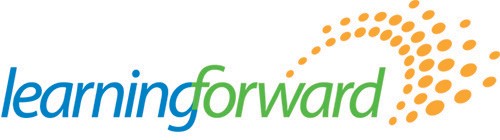 essa.learningforward.org LEA Tool 3.2 Building evidence-based logic modelsDirectionsBelow is a proposed logic model for investments in professional learning (PL) that produce intended outcomes. The example is written specifically for the selection and adoption of high-quality instructional materials (HQIM) that are then embedded in cycles of teacher team learning. With a team of stakeholders, consider using this tool to revise or create a logic model that will guide the successful implementation of high-quality instructional materials and determine if the strategies used have achieved the impact you desire.Evidence-based PL content and designAddressingLeads toChanges in educator practiceAs evidenced byLeads toChanges in student outcomesAs evidenced byExampleConsistent and effectively facilitated team-based cyclesof learning focused on HQIMExampleAll or almost all teachers plan, implement, and evaluate grade-level and standards-aligned instruction and assessmentsExampleAll or almost all students produce work that is at grade levelor above grade level as shown by formative and summative assessments